Naručilac OPŠTINA BERANE, 
Broj 05-404-383 
Mjesto i datum Berane 09/09/2015OPŠTINA BERANE, objavljujeTENDERSKU DOKUMENTACIJU 
broj: 05-404-383 
za Otvoreni postupak javne nabavkeI Podaci o naručiocuII Predmet javne nabavkeTop of FormRobe
Radovi
UslugeBottom of FormOpis (dodatak)Nabavka i isporuka sadnog materijala kontinentalnog voća (šljiva i jabuka), u svemu prema specifikaciji koja je sastavni dio tenderske dokumentacije.Top of FormOznačiti da li se predmet javne nabavke nabavlja kao:cjelina
partije (navesti partije)Bottom of FormIII Podaci o zaključivanju okvirnog sporazuma (ukoliko je primjenjivo)Javna nabavka predviđa zaključivanje okvirnog sporazumaTop of Formda
neBottom of FormIV Procijenjena vrijednost javne nabavkeProcijenjena vrijednost javne nabavke u eurima sa uračunatim PDV-om: 10.000,00 €V Kriterijum za izbor najpovoljnije ponudeTop of Formnajniža ponuđena cijena
ekonomski najpovoljnija ponudaBottom of Form1. najniža ponuđena cijena, broj bodova 80,002. rok isporuke roba , broj bodova 20,00VI Dodatne informacijeVII DokumentacijaTenderska dokumentacijaPojasnjenje i Izmjena Tenderske dokumentacijeOdluke (rješenja)UgovoriMjesto i datum objavljivanja:Portal Uprave za javne nabavke: portal.ujn.gov.me 
Zadnja izmjena dana: 09/09/2015 13:47:34
CRNA GORA
Ministarstvo finansija
Uprava za javne nabavke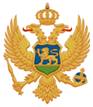 Naručilac: 
OPŠTINA BERANEKontakt osoba/e: 
Ana DošljakAdresa: 
IV Crnogorske br.1Poštanski broj: 
84300Grad: 
BeraneIdentifikacioni broj: 
02023997Telefon: 
068/895-755Fax: 
051-233-357Elektronska pošta (e-mail): 
nabavka@berane.co.meInternet stranica (web): 
www.berane.me03451100-7SadniceTip dokumentaNaziv fajlaVeličina (KB)Datum unosaTenderska dokumentacijatenderska dok, poziv br. 12-15.docx145,1809/09/2015 12:36:55Tip dokumentaNaziv fajlaVeličina (KB)Datum unosaTip dokumentaNaziv fajlaVeličina (KB)Datum unosaTip dokumentaNaziv fajlaVeličina (KB)Datum unosa